(Area/Division) Speech ContestTable Topics and Tall Tales SpeechWhen:	Tuesday, October 24th, 2020Where:	Venue	123 Main St	Plymouth, MN  55442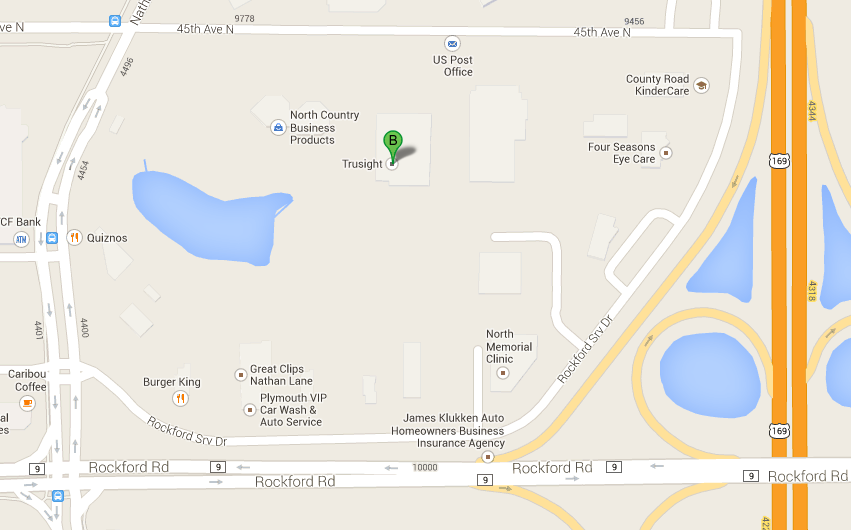 Host Club:	(Club Name/Number)Program:	Registration Opens: 	6:00 pm	Briefings Begin:	6:30 pm	Contest Starts:		7:00 pm	Contest Finishes:	9:30 pmCost:	Free will donationRefreshments:	Light refreshments will be provided.RSVP:	(Name)	Email: 	Phone: Join us for a fun evening!